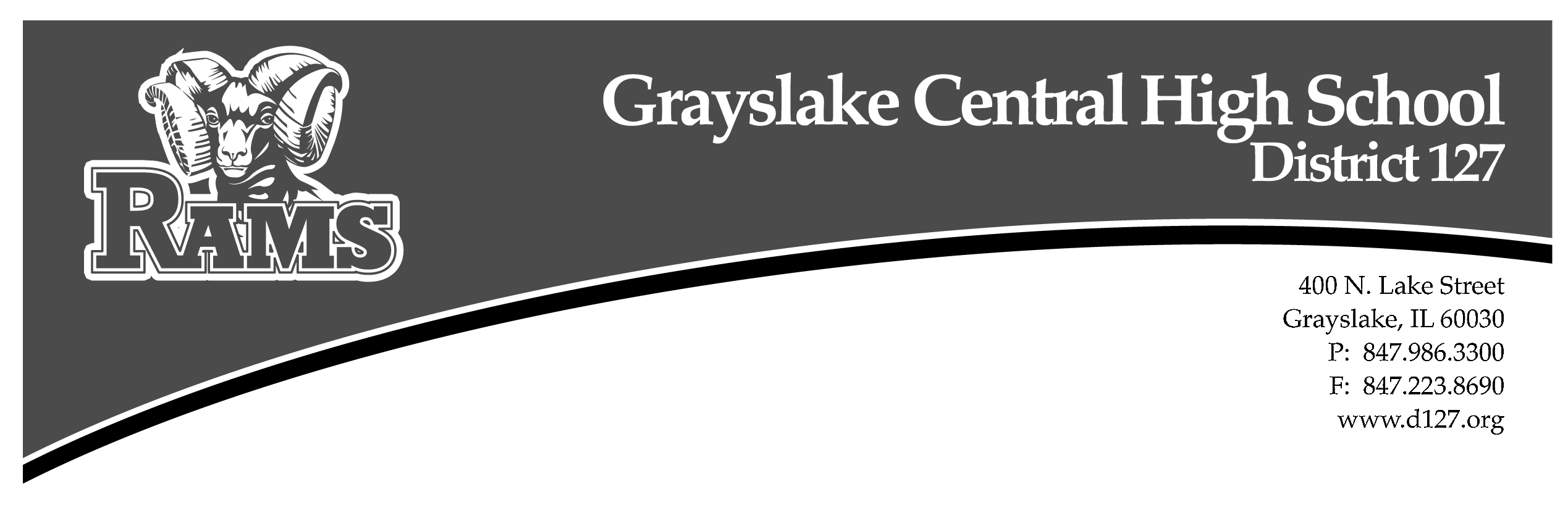 Course Name:  Driver EducationTeacher name: Mike Blasevich, Bethany Martin & Joe PaulContact information:	Office Email:  bmartin@d127.org                  Office Phone Number:  847-986-3300 ext. 5678	Office Location:  Rm. 1100	Office Hours: 7:15 a.m. – 3:00 p.m. or by appointment. Materials Needed: You are required to bring the following to class everyday: 1. Drive Right textbook2. Rules of the Road book3. Pen/Pencil4. Positive attitudeTextbooks: Drive RightCourse Description: Driver Education is designed to prepare students with the skills and knowledge of the rules of the road as needed for successful driving.  This will be achieved through textbooks, lectures, discussion and videos.  The classroom phase of Driver Education is a graduation requirement of District #127. As students receive their permits, they will have the option to take the “Behind the Wheel” phase of Driver Education. If a student has not successfully completed the Driver Education classroom or is currently enrolled in the classroom phase and does not have a passing grade they will not be eligible to pass the “Behind the Wheel” program. They are not required to take this part of the Driver Education program at this school. Before enrolling in “Behind the Wheel”, students must pay the required fee of $350.Grading Practices: 	To pass and receive credit for this course, you must have an average of at least 60% on all tests, quizzes, class work, homework assignments, and projects. Any student who does not earn at least 60% and fulfill all requirements will receive a final grade of an “F” and will not receive credit for this course. The final exam will count for 10-20% of student’s final grade. Content, grading processes and procedures will be modified for students in alignment with their IEP.PercentageGradePercentageGrade98 – 100% A+78 – 79%  C+93 – 97%         A73 – 77%C90 – 92%A-70 – 72%C-88 – 89%  B+68 – 69%   D+83 – 87%B63 – 67% D80 – 82%B-60 – 62%  D-0 – 59%F